Colegio San Manuel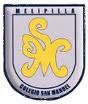 Unidad Técnica Pedagógica		Asignatura: Cs Naturales		Curso:  2° año básico GUIA  N° 6 DE CIENCIAS NATURALES                                                     Fecha: 15 al  30 de junio de 2020	   OBJETIVOS DE APRENDIZAJE:OA 3: Observar y comparar las características de las etapas del ciclo de vida de distintos animales (mamíferos, aves, insectos y anfibios), relacionándolas con su hábitat. HABILIDADES / DESTREZAS:Observar y preguntar, Experimentar, Analizar las evidencias y Comunicar. INDICACIONES GENERALES:Busca un lugar tranquilo y luminoso para trabajar. Pídele a un adulto o hermano mayor que te lea la guía con lo que harás en cada clase.Utilizarás para trabajar el texto y el cuaderno de actividades de la asignatura.Necesitarás un computador, notebook, tablet o celular con conexión a internet. Concéntrate y sigue las indicaciones.Cuida tu letra y el uso de las mayúsculasUna vez finalizada la actividad debes revisar tus y corregir los errores.Debes desarrollar las guías en los tiempos dados para que no se te junten actividades.Esto es muy importante: Debes enviar sólo cuando se te solicita en la actividad una fotografía del trabajo realizado al correo 2020utptiaeliana@gmail.com. No de todas las actividades que realices.2 Unidad: Vertebrados e invertebradosClase Lunes 15:     Hoy comenzaremos una nueva y entretenida unidad de aprendizaje, estudiaremos a los animales, su clasificación y sus principales características.     Te invito a abrir tu libro en la página 34, 35 Observa las láminas y piensa ¿Qué cosa te gustaría aprender de los animales?Te invito a ver el siguiente video.  https://www.youtube.com/watch?v=uQo9wZS2BC0 Clase Miércoles 17: Copia en tu cuaderno lo siguiente:Animales Vertebrados           Los animales vertebrados son aquellos que se caracterizan por  tener columna vertebral y esqueleto. Se clasifican en cinco grupos:MamíferosAvesPecesReptilesAnfibiosEvaluación  Formativa: Dibuja en tu cuaderno dos animales de cada grupo, luego toma una foto a tus dibujos y la envías a mi correo con tu nombre y curso.Ahora lee y desarrolla Las páginas 36 y 37 de tu libro y luego en el cuadernillo de actividades realiza lo que se te indica en las páginas 24 y 25. Los recortes están al final del cuadernillo en la página 103.Clase Lunes 22:Los mamíferosPara conocerlos y distinguir sus características debes realizar las actividades de las páginas 38 y 39 del libro. Luego en el cuadernillo de actividades desarrolla la página 26.Ahora  de acuerdo a lo aprendido en tu cuaderno anota las características de los mamíferos.Características de los mamíferos.Clases Miércoles 24:Las aves:Lee y desarrolla las actividades de las páginas 40 y 41 y en el cuadernillo de actividades la página 27Ahora que ya aprendiste algo más sobre las aves anota en tu cuaderno las características de las aves.Características de las aves.Clases lunes 29:Hoy realizaremos un taller de habilidades aprenderás a clasificar.¿Qué es clasificar?Clasificar es agrupar objetos, seres vivos, lugares o situaciones con características comunes. Podemos clasificar objetos por su forma, color, tamaño, textura, origen y otros patrones de clasificación. Desarrolla las actividades de las páginas 42 y 43 del libro y luego en las páginas 28 y 29  del cuadernillo de actividades.